CCriminal Law (Mentally Impaired Accused) Act 1996Formerly “Criminal Law (Mentally Impaired Defendants) Act 1996”Note: In order to give effect to the Cross‑border Justice Act 2008, the Criminal Law (Mentally Impaired Accused) Act 1996 must be applied with the modifications prescribed by the Cross‑border Justice Regulations 2009.Portfolio:Attorney GeneralAgency:Department of JusticeCriminal Law (Mentally Impaired Defendants) Act 19961996/07013 Nov 199613 Nov 1997 (see s. 2)Statutes (Repeals and Minor Amendments) Act (No. 2) 1998 s. 261998/01030 Apr 199830 Apr 1998 (see s. 2(1))Criminal Law Amendment Act (No. 1) 1998 s. 4(3)1998/03825 Sep 199823 Oct 1998Sentencing Legislation Amendment and Repeal Act 1999 s. 261999/05716 Dec 1999Repealed by 2003/050 s. 31Criminal Law Amendment Act 2001 s. 10(2)2001/02326 Nov 200124 Dec 2001Reprinted as at 21 Jun 2002 (not including 1999/057 s. 26)Reprinted as at 21 Jun 2002 (not including 1999/057 s. 26)Reprinted as at 21 Jun 2002 (not including 1999/057 s. 26)Reprinted as at 21 Jun 2002 (not including 1999/057 s. 26)Criminal Law (Procedure) Amendment Act 2002 Pt. 4 Div. 32002/02725 Sep 200227 Sep 2002 (see s. 2 and Gazette 27 Sep 2002 p. 4875)Sentencing Legislation Amendment and Repeal Act 2003 s. 29(3)2003/0509 Jul 200331 Aug 2003 (see s. 2 and Gazette 29 Aug 2003 p. 3833)Criminal Code Amendment Act 2004 s. 24, 26 & 582004/00423 Apr 200421 May 2004 (see s. 2)Courts Legislation Amendment and Repeal Act 2004 s. 1412004/05923 Nov 20041 May 2005 (see s. 2 and Gazette 31 Dec 2004 p. 7128)Criminal Procedure and Appeals (Consequential and Other Provisions) Act 2004 s. 78, 80, 82 & 842004/08416 Dec 20042 May 2005 (see s. 2 and Gazette 31 Dec 2004 p. 7129 (correction in Gazette 7 Jan 2005 p. 53))Reprint 2 as at 12 Aug 2005 Reprint 2 as at 12 Aug 2005 Reprint 2 as at 12 Aug 2005 Reprint 2 as at 12 Aug 2005 Parole and Sentencing Legislation Amendment Act 2006 Pt. 42006/04122 Sep 200628 Jan 2007 (see s. 2(1) and Gazette 29 Dec 2006 p. 5867)Prisons and Sentencing Legislation Amendment Act 2006 Pt. 72006/0658 Dec 20064 Apr 2007 (see s. 2 and Gazette 3 Apr 2007 p. 1491)Criminal Law and Evidence Amendment Act 2008 s. 602008/00212 Mar 200827 Apr 2008 (see s. 2 and Gazette 24 Apr 2008 p. 1559)Criminal Law Amendment (Homicide) Act 2008 s. 292008/02927 Jun 20081 Aug 2008 (see s. 2(d) and Gazette 22 Jul 2008 p. 3353)Reprint 3 as at 17 Apr 2009 Reprint 3 as at 17 Apr 2009 Reprint 3 as at 17 Apr 2009 Reprint 3 as at 17 Apr 2009 Courts and Tribunals (Electronic Processes Facilitation) Act 2013 Pt. 3 Div. 72013/0204 Nov 201325 Nov 2013 (see s. 2(b) and Gazette 22 Nov 2013 p. 5391)Mental Health Legislation Amendment Act 2014 Pt. 4 Div. 12014/0253 Nov 201430 Nov 2015 (see s. 2(b) and Gazette 13 Nov 2015 p. 4632)Declared Places (Mentally Impaired Accused) Act 2015 Pt. 12 Div. 12015/0043 Mar 201517 Jun 2015 (see s. 2(b) and Gazette 16 Jun 2015 p. 2071)Statutes (Minor Amendments) Act 2017 s. 52017/00612 Sep 201713 Sep 2017 (see s. 2(b))Reprint 4 as at 19 Jan 2018 Reprint 4 as at 19 Jan 2018 Reprint 4 as at 19 Jan 2018 Reprint 4 as at 19 Jan 2018 Criminal Law (Mental Impairment) Act 2023 s. 2352023/01013 Apr 2023To be proclaimed (see s. 2(b))Western Australian Marine Amendment Act 2023 s. 332023/03111 Dec 202321 Dec 2023 (see s. 2(c) and SL2023/202 cl. 2(a))Repealing Act — 		2023/010 s. 235, Criminal Law (Mental Impairment) Act 2023 (to be proclaimed)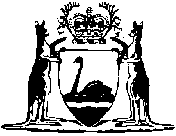 